На основу 20. Правилника о спровођењу конкурса које расписује Покрајински секретаријат за пољопривреду, водопривреду и шумарство („Службени лист АПВ“ број 8/23) и члана 11. Правилникa o додели средстава за суфинансирање инвестиција у опрему за производњу пива у АП Војводини у 2023. години („Службени лист АПВ“ 18/2023) покрајински секретар за пољопривреду, водопривреду и шумарство дана 28.07.2023. доноси О Д Л У К Уо опредељивању средстава по Конкурса за доделу средстава за суфинансирање инвестиција за набавку опреме за производњу пива у АП Војводини у 2023. години  1.Планирана средства у висини од  6.000.000,00 динара Програмом подршке за спровођење пољопривредне политике и политике руралног развоја за територију Аутономне покрајине Војводине у 2023. години („Сл.лист АПВ“ број 54/2022) на који је сагласност дало Министарство пољопривреде, шумарства и водопривреде број: 320-40-08601/2022-09 од 07.12.2022. године по спроведеном Конкурса за доделу средстава за суфинансирање инвестиција за набавку опреме за производњу пива у АП Војводини у 2023. години    објављеном у „Службеном лист АПВ“ 18/2023, дневном листу „Дневник“ дана 26.04.2023. дана, по Правилнику o додели средстава за суфинансирање инвестиција у опрему за производњу пива у АП Војводини у 2023. години („Службени лист АПВ“ 18/2023) сходно бодовној листи коју је дана 27.07.2023. године утврдила Комисија за спровођење Конкурса за доделу средстава за суфинансирање инвестиција за набавку опреме за производњу пива у АП Војводини у 2023. години  расподељују се у укупном износу 4.292.228,00 :3.Након доношења одлуке о додели бесповратних средстава, покрајински секретар у име Покрајинског секретаријата закључује уговор о додели средстава с корисником, којим се регулишу права и обавезе уговорних страна.4.На основу ове одлуке Комисија сачињава, а покрајински секретар доноси, решење са образложењем и поуком о правном средству за подносиоце пријава којима су пријаве одбијене, одбачене или нису у потпуности прихваћене на основу предлога одлуке.5.Бесповратна средства исплаћују се након реализације инвестиције,  у складу с приливом средстава у буџет АП Војводине.6.Ову одлуку објавити на сајту Покрајинског секретаријат за пољопривреду, водопривреду и шумарство.О б р а з л о ж е њ еПокрајински секретаријат за пољопривреду, водопривреду и шумарство (у даљем тексту: Секретаријат) расписао  је Конкурсу за доделу средстава за суфинансирање инвестиција за набавку опреме за производњу пива у АП Војводини у 2023. години     који је објављен у „Службеном лист АПВ“ 18/2023, дневном листу „Дневник“ дана 26.04.2023. дана и донео је  Правилник о додели средстава за суфинансирање инвестиција за набавку опреме за производњу пива у АП Војводини у 2023. години  („Службени лист АПВ“ 18/2023).Чланом 10. Правилника је прописано да Комисија разматра пријаве поднете на Конкурс и сачињава предлог Одлуке о додели средстава.Комисија је дана 27.07.2023. године доставила Записник о раду са предлогом Одлуке о опредељивању средстава број 104-401-1530/2023-02. Комисија је констатовала да је по објављеном Конкурсу пристигла укупно 4 пријава.Прилог 1. Преглед пријава – укупно 4.Пријаве, њих 4 испуњава услове у складу са Правилником о додели средстава за суфинансирање инвестиција за набавку опреме за производњу пива у АП Војводини у 2023. години  и Конкурса за  доделу средстава за суфинансирање инвестиција за набавку опреме за производњу пива у АП Војводини у 2023. години  и Комисија предлаже покрајинском секретару да собзиром на обим средства са свим подносиоцима пријава који испуњавају услове закључи уговоре. Прилог 2. Преглед пријава са којима ће Секретаријат закључити уговоре - Подносиоци пријава, њих 4, са којима се покрајинском секретару за пољопривреду, водопривреду и шумарство предлаже да закључи уговор о додели бесповратних средстава са оствареним бројем бодова и предложеним износом средстава, са бројем бодова, износом укупне инвестиције, износом одобрених средства и изнсом сопственим учешћемС обзиром да је предлог Комисије у складу са Правилником објављеног у „Службеном листу АПВ“ број 18/2023 и Конкурсом објављеним у дневном листу „Дневник“ дана 26.04.2023.године, сајту покрајинског секретаријата и „Службеном листу АПВ“ број 18/2023 године, а на основу предлога Комисије, донета је одлука и опредељена су средства као у диспозитиву.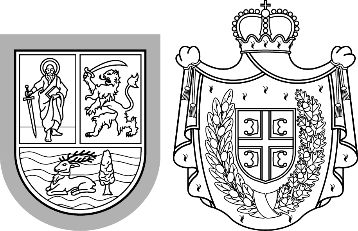 Република СрбијаАутономна покрајина Војводина	Покрајински секретаријат запољопривреду, водопривреду и шумарствоБулевар Михајла Пупина 16, 21000 Нови СадТ: +381 21 487 44 11, +381 21 456 721   Ф: +381 21 456 040psp@vojvodina.gov.rs
Република СрбијаАутономна покрајина Војводина	Покрајински секретаријат запољопривреду, водопривреду и шумарствоБулевар Михајла Пупина 16, 21000 Нови СадТ: +381 21 487 44 11, +381 21 456 721   Ф: +381 21 456 040psp@vojvodina.gov.rs
БРОЈ: 104-401-1530/2023-01ДАТУМ:  27.07.2023.годинеРедни бројБројИме и презимеМестоБодовиОдобрено15596Мала пивара БеерцузСремски Карловци75469,920.0025458ПИВАРА ВРАЧ ДОО ОЏАЦИОџаци70417,720.0035406БРАНКО ПОПОВИЋ ПР ЗАНАТСКА ПИВАРА РАВАНГРАД СОМБОРСомбор651,524,588.0045607Hog beer dooНови Сад451,880,000.00Редни бројБрој пријавеИме и презимеМесто1104-401-5596/2023-01Мала пивара БеерцузСремски Карловци2104-401-5458/2023-01ПИВАРА ВРАЧ ДОО ОЏАЦИОџаци3104-401-5406/2023-01БРАНКО ПОПОВИЋ ПР ЗАНАТСКА ПИВАРА РАВАНГРАД СОМБОРСомбор4104-401-5607/2023-01Hog beer dooНови СадРедни бројБројИме и презимеМестоБодовиПрих. инвестицијаОдобрено% секретаријатаСопст. средства% соп средИНВЕСТИЦИЈА15596Мала пивара БеерцузСремски Карловци75783,200.00469,920.0060313,280.0040Набавка основне опреме за производњу пива - ферментори за пиво, линија за флаширање, линија за прање ферментора (цип систем)25458ПИВАРА ВРАЧ ДОО ОЏАЦИОџаци70696,200.00417,720.0060278,480.0040Набавка основне опреме за производњу пива - ферментори за пиво35406БРАНКО ПОПОВИЋ ПР ЗАНАТСКА ПИВАРА РАВАНГРАД СОМБОРСомбор652,540,980.001,524,588.00601,016,392.0040Набавка основне опреме за производњу пива - линија за флаширање, линија за прање ферментора (цип систем)45607Hog beer dooНови Сад453,760,000.001,880,000.00501,880,000.0050Набавка основне опреме за производњу пива - линија за флаширањеПОКРАЈИНСКИ СЕКРЕТАРВладимир Галић